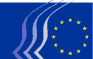 Eiropas Ekonomikas un sociālo lietu komitejaBriselē, 2017. gada 5. maijāKopsavilkums:1.	Institucionālās lietas	32.	Ekonomikas pārvaldība / Finanšu instrumenti	43.	Transports	54.	Enerģija	65.	Digitalizācija	116.	RŪPNIECĪBA	137.	Patērētāji	148.	Ārējo attiecību specializētā nodaļa	162017. gada 26. un 27. janvārī notikušajā plenārsesijā piedalījās Saharova balvai nominētais turku žurnālists Can DÜNDAR, Eiropas Kultūras centra goda priekšsēdētājs, profesors Dusan SIDJANSKI un Eiropas Komisijas priekšsēdētāja vietnieks enerģētikas savienības jautājumos Maroš ŠEFČOVIČ.Plenārsesijā pieņēma šādus atzinumus:Institucionālās lietasEiropas Aizsardzības rīcības plānsZiņotājs:Christian Moos (Dažādu interešu grupa – DE)Līdzziņotājs:Jan Pie (1. kat.–SE)Atsauce:	EESC-2016-06865-00-00-ASGalvenās nostādnes:Eiropas Ekonomikas un sociālo lietu komiteja (EESK)atzinīgi vērtē Eiropas aizsardzības savienības izveidi un atbalsta Eiropas Aizsardzības rīcības plānu, kā arī vienota Eiropas aizsardzības fonda izveidi.EESK aicina panākt ievērojamu kvalitatīvu progresu Eiropas sadarbībā aizsardzības jomā, jo ES aizsardzības ražojumu tirgus un rūpniecība ir pārāki sadrumstaloti, un sekas ir neefektīva resursu sadale, struktūrvienību dublēšanās, sadarbspējas trūkums un tehnoloģiskas nepilnības.EESK atbalsta mērķi panākt stratēģisku neatkarību noteiktās kritiski svarīgās rūpniecisko spēju un tehnoloģiju jomās.uzskata, ka kopēju aizsardzības spēju veidošanas obligāts priekšnosacījums ir Eiropas aizsardzības rūpnieciskās un tehnoloģiskās bāzes stiprināšana, kas attiecas arī uz augsti kvalificētu darbaspēku;aktīvi atbalsta īpašas uzmanības pievēršanu MVU, tostarp pētniecības un izstrādes jomā aizsardzības nolūkos;noraida esošo fondu, kuri pašlaik kalpo ekonomikas vai sociāliem mērķiem, atvēršanu aizsardzības nolūkiem;noraida īpašu noteikumu par valsts budžeta resursu piešķiršanu aizsardzībai atbilstoši Stabilitātes un izaugsmes paktam. Aizsardzības izdevumi nedrīkstētu destabilizēt publiskos budžetus;atbalsta aizsardzības fonda izveidi ar atsevišķiem atzariem pētniecībai un spējām. Tomēr šajā nolūkā ES budžets ir jāpalielina, jo aizsardzības pētniecības atzaru nedrīkst finansēt, samazinot citu jomu pētniecībai paredzēto finansējumu. EESK piekrīt spēju atzara finansēšanai vienīgi no valstu iemaksām. Aizsardzības ražojumu iepirkumu, ko veic dalībvalstis, nedrīkst finansēt no ES budžeta.Kontaktpersona:Adam Plezer (Tālr.: 00 32 2 546 8628, e-pasta adrese: Adam.plezer@eesc.europa.eu)Ekonomikas pārvaldība / Finanšu instrumenti“Terorisma finansēšana — skaidras naudas aprites kontrole”Ziņotājs:	Javier Doz Orrit (Darba ņēmēju grupa – ES)Līdzziņotājs:	Mihai Ivașcu (Dažādu interešu grupa – RO)Atsauce:	COM(2016) 825 final/2016/0413 (COD)Galvenās nostādnes:EESKuzskata, ka iestāžu veikto kontroļu un kompetences jomas paplašināšana, lai veiktu pārbaudes un konfiscētu preces gadījumos, kad ir pamatotas aizdomas par noziedzīgu darbību, palīdzēs atklāt vairāk krāpšanas gadījumu un ļaus iegūt vairāk informācijas;uzskata, ka ir jāuzlabo gan kompetento iestāžu, gan dalībvalstu sadarbība, lai jaunās regulas piemērošana būtu maksimāli efektīva;ierosina Komisijai pēc plašām konsultācijām un pētījuma veikšanas izstrādāt plānu skaidras naudas lietošanas samazināšanai ES, un tāpēc ir jāizvērtē, vai robežvērtība 10 000 EUR apjomā ir piemērota;uzskata, ka Komisijai, nosakot sankcijas par deklarēšanas pienākuma neievērošanu, būtu jārīkojas vēl plašāk;uzsver savas bažas par to, ka nodokļu oāzes, kurās notiek vislielākā nelikumīgi iegūtu līdzekļu legalizācija, nav iekļautas to trešo valstu sarakstā, kuras Komisija uzskata par tādiem, kas rada augstu risku;ierosina nodrošināt, lai arī nodokļu iestādēm būtu piekļuve naudas plūsmas kontrolē iegūtajai informācijai, lai izmeklētu šādu darbību saistību ar pārākumiem nodokļu jomā;norāda, ka līdz ar jaunās regulas pieņemšanu skaidrās naudas līdzekļu definīcijā papildus zeltam būtu jāiekļauj arī citas augstas likviditātes preces;ierosina, ka lielāka uzmanība būtu jāpievērš  riskam, ka noziedznieki un teroristi var turpināt izmantot priekšapmaksas kartes slēptai savu darbību finansēšanai;ierosina: tā kā palielinās savākto un iestāžu starpā apmainīto datu apjoms, EESK iesaka stiprināt šādu datu aizsardzību.Kontaktpersona:Krisztina PERLAKY-TÓTH(Tālr.: 00 32 2 546 9740, e-pasta adrese:Krisztina.PerlakyToth@eesc.europa.eu)Transports“Sievietes un transporta nozare — pārmaiņu platforma”Ziņotāja:	Madi Sharma (Darba devēju grupa – UK)Atsauce:	Izpētes atzinums pēc Komisijas pieprasījumaEESC-2017-00048-00-00-ACGalvenās nostādnes:EESK ierosina ES Pārmaiņu platformu (turpmāk — platformu), lai risinātu dzimumu vienlīdzības jautājumus transporta nozarē, par sākotnējo prioritāti nosakot sieviešu nodarbinātības palielināšanu minētajā nozarē. Šo sākotnējo mērķi vēlāk varētu papildināt ar pozīciju “sievietes kā lietotājas”. Dalībnieki varētu būt ES un valsts līmeņa politikas veidotāju pārstāvības struktūras, transporta nozares pārstāvji, to arodbiedrības, plašsaziņas līdzekļi, pasažieru organizācijas un NVO, kas vēlas veikt konkrētus pasākumus, lai risinātu dzimumu nevienlīdzības jautājumu transporta nozarē (šis saraksts nav izsmeļošs).EESK vēlētos sekmēt dzimumu līdztiesības principam atbilstošas politikas īstenošanu, izvirzot skaidrus mērķus, proti, uzdevuma ietvarus un noteiktu darbības tvērumu, tostarp rādītājus, ko izstrādās dalībnieki platformas veidošanas gaitā.EESK iesaka platformai saglabāt spēju vienmēr būt elastīgai un pielāgojamai visām nozares dimensijām, kā arī politikas līmenī. Tai būtu stingri jāpieprasa dalībnieku un darbības pārredzamība un pārskatatbildība. Būtiski līdzekļi platformas uzticamības un panākumu nodrošināšanai ir uzraudzība, novērtējums un gada pārskati.Platformas darbība var būt sekmīga tikai tad, ja tās dalībnieki uzņemas pilnu atbildību, un tādēļ EESK ierosina izveidot tīmekļa vietni, kurā norādīti platformas dalībnieki, to veiktā darbība, iekļauta datubāze par darbību, ieteikumiem, uzraudzību un novērtēšanu, ko pārējie varēs izmantot par paraugu vai informācijas avotu.Kontaktpersona:Erika PAULINOVA(Tālr.: 00 32 2 546 8457, e-pasta adrese: Erika.Paulinova@eesc.europa.eu)EnerģijaEnergoefektivitātes direktīvas pārskatīšanaZiņotājs:	Mihai Manoliu (Darba devēju grupa – RO)Atsauce:	COM(2016) 761 final – 2016/0376 (COD)EESC-2016-06911-00-00-AS-TRAGalvenās nostādnes:Komiteja uzskata, ka energoefektivitātes palielināšana visās enerģijas izmantošanas jomās var būt iedarbīgs līdzeklis, ar ko samazināt izmaksas Eiropas ekonomikā, un princips “energoefektivitāte pirmajā vietā” spēj palīdzēt uzlabot pieejamību cenas ziņā. Energoefektivitāte ir viens no rentablākajiem veidiem, kā veicināt pāreju uz mazoglekļa ekonomiku un radīt izaugsmi, darbvietas un investīciju iespējas. Komiteja aicina:dalībvalstis aktīvi iesaistīties energoefektivitātes veicināšanā, sadarboties kopīgu projektu ietvaros, novērst ekonomiskos, administratīvos un regulatīvos šķēršļus un stingri īstenot Energoefektivitātes direktīvu;rūpīgi analizēt energoefektivitātes mērķu ietekmi uz citiem mērķiem, kas izvirzīti tiesību aktu priekšlikumos attiecībā uz enerģētiku;palielināt galapatērētāju izpratni, popularizējot un izplatot informāciju par energoefektivitātes sistēmām un alternatīviem pasākumiem;dalībvalstis pievērst vairāk uzmanības subsidētiem mājokļiem un enerģētiski nabadzīgām mājsaimniecībām, kam pastāvīgi būtu jānodrošina lētāka enerģija.izglītot galapatērētājus par kombinētas siltumenerģijas un elektroenerģijas ražošanas metodēm, viedo patēriņa uzskaiti un renovācijas plāniem;piesaistīt privāto finansējumu enerģētikas projektiem, izmantojot Eiropas finanšu instrumentus;nodrošināt dotācijas projektiem ar lielu sociālo ietekmi;veidot valsts apmācību programmas energoefektivitātes pakalpojumu sniedzējiem un veicināt pareizu pieeju kvalitātes nodrošināšanai;pieņemt visaptverošu pieeju un uzlabot energoefektivitāti transporta sistēmā kopumā, ņemot vērā transportlīdzekļu un vilces sistēmu tehnoloģiju nemitīgo attīstību.Kontaktpersona:Andrei POPESCU(Tālr.: 00 32 2 546 9186, e-pasta adrese: Andrei.Popescu@eesc.europa.eu)Direktīvas par ēku energoefektivitāti pārskatīšanaZiņotāja:	Baiba Miltoviča (Dažādu interešu grupa – LV)Līdzziņotāja:	Isabel Caño Aguilar (Darba ņēmēju grupa – ES)Atsauce:	COM(2016) 765 final – 2016/0381 (COD)EESC-2017-00008-00-00-AC-TRAGalvenās nostādnes:EESK uzskata, ka ļoti svarīgi ir direktīvā iekļaut konkrētākus enerģētiskās nabadzības problēmas risināšanas priekšlikumus. To vidū vajadzētu būt arī padomu sniegšanai un koordinācijas pasākumiem ar neatkarīga, uz patērētāju vērsta vienota kontaktpunkta vai aģentūras palīdzību.EESK uzskata, ka dalībvalstīm savos valstu plānos būs jātiecas uz augstākiem mērķiem, kas izklāstīti alternatīvajā politikas risinājumu III variantā, vienlaikus saglabājot politikas risinājumu II varianta leģislatīvo pieeju — pamatojoties uz direktīvā izklāstītajām izmaiņām. Tas būs nepieciešams, lai radītu ilgtermiņa virzību, kas ļautu sasniegt Parīzes nolīgumā izvirzīto mērķi.EESK konstatē, ka direktīvā nav izmantota iespēja atbalstīt “zaļās” hipotēkas, ar atjaunojamu enerģiju saistītas centralizētās siltumapgādes sistēmas, pasākumus enerģijas uzkrāšanai dzīvojamās ēkās un komerciālās ēkās, uzlabotas apmācības shēmas iekārtu uzstādītājiem un remontētājiem, kā arī citus tehniskus, finansiālus un fiskālus pasākumus, kas sekmētu ēku energoefektivitātes paaugstināšanu.Būtu jāveic papildu pasākumi, lai dalībvalstīs veicinātu aprēķina metožu salīdzināmību attiecībā uz energoefektivitātes sertifikātiem (EES). Turklāt vispārīgajā priekšlikumā attiecībā uz “vieduma indikatoru” būtu jāiekļauj ēkas iemītnieku spēja ne tikai novērtēt energoefektivitāti, bet arī kontrolēt un atvieglot pašiem savu atjaunojamo energoresursu enerģijas ražošanu un patēriņu, kā arī samazināt rēķinus par enerģiju.EESK uzsver nepieciešamību veicināt ēku celtniecību un atjaunošanu un atzīmē, ka bez inovācijām nebūs iespējams paaugstināt ēku energoefektivitāti. Ir jāpieliek pūles apmācības jomā, lai pielāgotu prasmes, kas vajadzīgas šajās augsti specializētajās nozarēs.EESK jo īpaši aicina atzīt vietējo pašvaldību spēju veicināt un koordinēt energoefektivitātes programmas un atzīmē Pilsētas mēru pakta arvien pieaugošo potenciālu šajā jomā. Būtu jāierosina turpmāki veidi, kā motivēt privāto un pašvaldībām nepiederošo sociālo mājokļu izīrētājus ieguldīt vecāka īpašuma renovācijā. Iniciatīva “Energoviedu ēku vieda finansēšana” ir pozitīvs solis, ko Komiteja vērtē atzinīgi.Kontaktpersona:Erika PAULINOVA(Tālr.: 00 32 2 546 8457, e-pasta adrese: Erika.Paulinova@eesc.europa.eu)Atjaunojamo energoresursu direktīvas pārskatīšanaZiņotājs:	Lutz RIBBE (Dažādu interešu grupa – DE)Līdzziņotājs	Stefan Back (Darba devēju grupa – SE)Atsauce:	COM(2016) 767 final - 2016-/0382-(COD) - EESC-2016-06926-00-00-AC-TRAGalvenās nostādnes:Eiropas Ekonomikas un sociālo lietu komiteja (EESK) atzinīgi vērtē Eiropas Komisijas priekšlikumu pārstrādāt direktīvu par atjaunojamo energoresursu enerģijas izmantošanas veicināšanu. Palielināt atjaunojamās enerģijas īpatsvaru ir būtiski, lai sasniegtu Enerģētikas savienības mērķus un izpildītu ES saistības klimata jomā. Komiteja uzskata, ka priekšlikumā ir iekļauti daudzi pozitīvi elementi, tostarp ir atzinīgi novērtēti atjaunojamās enerģijas sniegtie ieguvumi vides, ekonomikas un sociālajā jomā un atzīti ražojošie patērētāji un enerģētikas kooperatīvi kā enerģijas tirgus jauni dalībnieki.EESK tomēr atzīst, ka priekšlikums varēja būt vērienīgāks: pirmkārt, pastāv bažas, ka saistošs ES mēroga mērķis līdz 2030. gadam panākt atjaunojamās enerģijas īpatsvaru vismaz 27 % apmērā (nepastāvot saistošiem valstu mērķiem) var nebūt pietiekams, lai sasniegtu siltumnīcefekta gāzu emisiju samazināšanas mērķus un līdera pozīciju pasaulē atjaunojamās enerģijas jomā. Otrkārt, EESK pilnībā atbalsta ideju, ka atjaunojamās enerģijas joma būtu jāpakļauj tirgus konkurencei, tomēr norāda, ka tā priekšnoteikums ir vienlīdzīgi konkurences apstākļi tirgū (ietverot tādus aspektus ārējo izmaksu internalizācija, subsīdiju atcelšana attiecībā uz visiem enerģijas kurināmajiem, un tirgus struktūra, kas nav diskriminējoša attiecībā uz mazāka mēroga ražošanu). Treškārt, Komiteja atzinīgi vērtē to, ka priekšlikumā ir ietverti ražojošie patērētāji un enerģētikas kooperatīvi, bet norāda, ka vajadzīgs veikt turpmākus pasākumus, lai konsolidētu un stiprinātu to lomu enerģijas tirgū. Ceturtkārt, EESK vēlas uzsvērt, ka ir ļoti svarīgi veidot un paplašināt viedu tīklu visā Eiropā, lai dotu iespēju izveidot saikni starp nozarēm un palielināt tirgus elastīgumu. Piektkārt, EESK atzīst, ka biodegvielām, jo īpaši, jaunās paaudzes biodegvielām, ja tās izmanto ilgtspējīgā veidā, ir svarīga nozīme, jo īpaši transporta nozarē. Tomēr ir svarīgi, apspriežot biodegvielas jautājumus, ņemt vērā arī elektromobilitātes turpmāko lomu.Kontaktpersona:Kristian KRIEGER(Tālr.: 00 32 2 546 8921, e-pasta adrese: Kristian.Krieger@eesc.europa.eu)Enerģētikas savienības pārvaldībaZiņotājs:	Brian Curtis (Darba ņēmēju grupa – UK)Atsauce:	COM(2016) 759 final – 2016/0375 (COD)EESC-2016-06870-00-00-AC-TRAGalvenās nostādnes:EESK atbalsta ierosināto Pārvaldības regulu. Ar to tiek izveidots satvars, kas ļauj dalībvalstīm nacionālajos klimata aizsardzības un enerģētikas plānos izvēlēties ar vismazākajām izmaksām saistītus risinājumus un mazina infrastruktūras aktīvu neatgūstamības risku. Tomēr tas nenotiks, ja regulā netiks veikti grozījumi. Jāparedz attiecīgi atbalsta pasākumi, kas ļaus valstu, reģionu un vietējā līmenī panākt sabiedrības vienprātību par to, kā labāk mazināt sociālekonomisko un tehnisko ietekmi, ko radīs centieni panākt taisnīgu enerģētikas pārkārtošanu.Konkrēti, EESK iesaka iekļaut priekšlikumos šādus pielāgojumus, jo īpaši šādās jomās: pirmais: iekļaut izteiktu atsauci uz 2050. gada mērķiem par SEG emisiju samazināšanu un norādošas atsauces vērtības attiecībā uz dalībvalstu devumu līdz 2030. gadam atjaunojamo energoresursu un energoefektivitātes jomā; otrais: uzsvērt dalībvalstu atbildību sniegt atbilstošu un samērīgu devumu ES saistošo mērķu sasniegšanā un iekļaut 2030. gadam noteikto dalībvalstu devumu valstu tiesību aktos; trešais: uzlabot ziņošanas par datiem atbilstību valstu un ES līmenī; ceturtais: paredzēt iespēju pielāgot valstu plānus, jo Parīze noteiktās saistības mainās; piektais: stiprināt pārredzamību un pilsoniskās sabiedrības ieguldījumu ES un valstu līmenī; sestais: iekļaut enerģētiskās nabadzības atsauces definīciju, lai varētu veikt uzraudzību visā ES; un septītais: noteikt kompensējošas finansiālās iemaksas (ja dalībvalsts nespēj sasniegt savus mērķus) un “finansēšanas platformas” lomu.Kontaktpersona:Kristian KRIEGER(Tālr.: 00 32 2 546 8921, e-pasta adrese: Kristian.Krieger@eesc.europa.eu)Tiesību aktu kopums “Tīru enerģiju ikvienam”Ziņotājs:	Ulrich Samm (Darba devēju grupa – DE)Līdzziņotājs:	Toni Vidan (Dažādu interešu grupa – HR)Atsauce:	COM(2016) 860 finalEESC-2016-06894-00-00-ACGalvenās nostādnes:EESK atzinīgi vērtē “tīras enerģijas” dokumentu paketi, kas virzīta uz to, lai paātrinātu, pārveidotu un konsolidētu ES ekonomikas pāreju uz tīru enerģiju, vienlaikus saglabājot svarīgos ekonomikas izaugsmes un darbvietu radīšanas mērķus. Ierosinātajā dokumentu paketē ir iekļauti svarīgi priekšlikumi tādās jomās kā atjaunojamā enerģija, elektroenerģijas tirgus modelis un regulējums, energoefektivitāte un ēku energoefektivitāte, inovācija enerģijas jomā, transports un pārvaldība, un EESK daudzas iniciatīvas vērtē atzinīgi. Pamatojoties uz deviņiem citiem atzinumiem, kuri attiecas uz tīras enerģijas paketes atsevišķiem priekšlikumiem, atzinumā tomēr ir noteiktas arī vairākas problēmas, kas pilsoniskajai sabiedrībai un likumdevējiem ir jāapzinās.Komiteja norāda uz šādām problēmām. Pirmkārt, atzīstot un atzinīgi vērtējot Komisijas paziņojuma pozitīvo un optimistisko vēstījumu, jo īpaši attiecībā uz rūpniecisko ražošanu un darba vietām, kas saistītas ar atjaunojamo enerģiju, Komiteja uzskata, ka ir nepieciešams uzsvērt arī iespējamos pārejas procesu saistītos riskus. Otrkārt, EESK atzinīgi vērtē uzsvaru uz iedzīvotāju un patērētāju centrālo lomu Enerģētikas savienībā, bet apšauba, vai tiesību aktu priekšlikumi ir pietiekami konkrēti, lai to sasniegtu. Treškārt, energoefektivitāte un atjaunojamie energoresursi ir būtiski, lai sasniegtu ES klimata mērķus, bet pastāv bažas, vai enerģijas tirgus piedāvā vienlīdzīgus konkurences apstākļus, kas atjaunojamajiem energoresursiem ir vajadzīgi, lai varētu veiksmīgi konkurēt ar citiem enerģijas avotiem. Ceturtkārt, Komiteja pauž nopietnas bažas par to, vai pārvaldības priekšlikums ir pietiekams, lai novērstu iespējamās nepilnības īstenošanā un mērķu noteikšanā dalībvalstu līmenī. Piektkārt, EESK atzinīgi vērtē to, ka ES plāno izveidot Enerģētiskās nabadzības novērošanas centru, bet uzsver, ka joprojām pastāv vajadzība pēc saskaņotas pieejas, kas ļautu apkarotu enerģētisko nabadzību. Visbeidzot EESK pauž bažas par paketes finansiālo nodrošinājumu.Kontaktpersona:Kristian KRIEGER(Tālr.: 00 32 2 546 8921, e-pasta adrese: Kristian.Krieger@eesc.europa.eu)DigitalizācijaDigitalizācija un inovatīvi uzņēmējdarbības modeļi Eiropas finanšu nozarē: ietekme uz nodarbinātību un patērētājiemZiņotājs:	Carlos Trias Pintó (Dažādu interešu grupa – ES)Līdzziņotājs:	Pierre Gendre (2. kat.–FR)Atsauce:	EESC-2016-05526-00-00-ASGalvenās nostādnes:Noteikti ir jāatjauno uzticēšanās un stabilitāte finanšu nozarē, šajā sakarā ir ārkārtīgi svarīgi vadīt pāreju no vecās (tradicionālās banku sistēmas) uz jauno sistēmu. Tāpēc situācijā, kad notiek banku savienības un digitālā vienotā tirgus integrācijas process, EESK aicina Eiropas Savienībā pieņemt atbilstīgus tiesību aktus, kas ļautu nodrošināt izaugsmi un ieviest inovācijas, un vienlaikus arī gādāt par patērētāju un darbinieku aizsardzību finanšu nozarē.Lai izveidotu patiesi vienotu Eiropas finanšu tirgu, Eiropas Komisijas politikai būtu jāgādā par vienlīdzīgiem konkurences apstākļiem inovācijas jomā. Principā ir nepieciešami visnotaļ vienlīdzīgi nosacījumi tiesiskā regulējuma ziņā, kā arī attiecībā uz patērētāju tiesībām, darba apstākļiem un uzraudzības pienākumiem gan tradicionālajai finanšu nozarei, gan finanšu tehnoloģiju uzņēmumiem; tas atbilstu noteikumiem par to, ka vienādas darbības ir pakļautas vienādam regulējumam un vienādai uzraudzībai.Uz risku balstītajai regulējuma koncepcijai vajadzētu būt konsekventai visā jauninājuma dzīves ciklā un jānodrošina proporcionāls un vienkāršots tiesiskais regulējums gan vēsturiskajiem uzņēmumiem, gan jaunajiem tirgus dalībniekiem, lai tie varētu eksperimentēt ar jaunām tehnoloģijām un uzņēmējdarbības modeļiem mijiedarbībā ar regulatoriem.Lai izprastu finanšu tehnoloģijas, vajadzīgas jaunas prasmes visiem: regulatoriem, uzraugiem, finanšu ekosistēmās iesaistītajām ieinteresētajām personām un iedzīvotājiem kopumā.Digitalizācija finanšu nozarē apdraud daudzas darbvietas, un tāpēc darba ņēmējiem jāatjaunina savas zināšanas un prasmes. EESK iesaka nodrošināt, ka prasmju apmācība un tālākizglītība notiek divos līmeņos. Iekšējā līmenī, kurā darbiniekiem ļauj uzņemties jaunus pienākumus un izveidot saikni starp esošajiem finanšu darbiniekiem “tradicionālajās iestādēs” un finanšu tehnoloģiju / apdrošināšanas tehnoloģiju uzņēmumiem, un ārējā līmenī, kurā tos darbiniekus, kas nevar palikt nozarē, sagatavo darbam citās nozarēs.EESK aicina Eiropas Sociālo fonda ietvaros gādāt par īpašām apmācību programmām atbilstīgi pamatiniciatīvai “Digitālās prasmes un darbvietu koalīcija”, lai atbalstītu finanšu nozares darbinieku prasmju uzlabošanu un viņu pārkvalificēšanu, tādējādi sagatavojot viņus jaunu digitālo tehnoloģiju lietošanai.Kontaktpersona:Alain Colbach(Tālr.: 00 32 2 546 9170 - e-pasts: alain.colbach@eesc.europa.eu)RŪPNIECĪBABiorūpniecības kopuzņēmumsZiņotājs:	Mihai Manoliu (Darba devēju grupa – RO)Atsauce:	COM(2017) 68 final – 2017/0024 (NLE) – CESGalvenās nostādnes:EESK atbalsta ar būtiskos precizējumus, kas noteikti ar jauno regulu, jo priekšlikums samazina administratīvo slogu biorūpniecības konsorcijiem.Kontaktpersona:Jana Valant(Tālr.: 00 32 2 546 89 24, e-pasta adrese: daniel.squerzi@eesc.europa.eu)PatērētājiEiropas ceļošanas informācijas un atļauju sistēmas (ETIAS) izveideZiņotājs: 	Jan Simons (Darba devēju grupa – NL)Atsauce:	EESC-2016-06889-00-00-AS-TRAGalvenās nostādnes:EESK uzskata, ka iecere izveidot Eiropas ceļošanas informācijas un atļauju sistēmu (ETIAS), lai apzinātu risku, kas saistīts ar tādu apmeklētāju ceļojumiem uz Šengenas zonu, kuriem nav vajadzīga vīza, pašlaik ir neizbēgams solis un atbilst draudiem, ko izraisījuši gan ārēji, gan iekšēji apstākļi.Komiteja atzinīgi vērtē to, ka minētās sistēmas apkopotā informācija ļaus vispirms pārbaudīt iespējamos drošības vai neatbilstīgas migrācijas draudus, lai ES pilsoņus aizsargātu pret personām, kuras ierodas ar ļauniem nolūkiem.Komiteja stingri uzsver, ka saistībā ar ETIAS ir jāievēro visas pretendentu pamattiesības un nedrīkst pieļaut nekādu diskrimināciju. Visiem sistēmas apkopotajiem datiem, sevišķi tiem, kas satur sensitīvu informāciju par veselību, izglītību, sodāmību utt., jābūt aizsargātiem, un tiem jābūt pieejamiem tikai un vienīgi iestādēm, kuras izmeklē noziedzīgas darbības, terorismu, nelikumīgu imigrāciju un citus draudus. ETIAS sistēmai ir jārespektē arī pretendentu tiesības pārsūdzēt ceļošanas atļaujas atteikumu vai tās anulēšanu.Komiteja apzinās, ka ir jāatrisina daudzi ar ETIAS saistīti tehniski jautājumi, īpaši tās savietojamība un savienojamība ar citām datu vākšanas sistēmām un tās pārvaldība. ETIAS pamatā jābūt pareizam līdzsvaram starp risku un drošību, taču vienlaikus nedrīkst palielināt administratīvo slogu un šķēršļus tiem apmeklētājiem, kuri bieži apmeklē ES.Būtu jāpievērš uzmanība arī ETIAS izveides politiskajiem aspektiem. Attiecīgās valstis būtu jāinformē par to, kāpēc ir jāsaņem ceļošanas atļauja, un par tās priekšrocībām. Komisijai būtu arī jāparūpējas, lai jebkuri iespējamie atbildes pasākumi, ko attiecīgās valstis varētu veikt saistībā ar ES pilsoņiem, būtu samērīgi ar ES pasākumiem.Saistībā ar ETIAS būtu jāpadomā par cilvēkiem, kuri nespēj iesniegt pieteikumu tiešsaistē, un jāierīko “pieteikšanās kabīnes” gan galvenajās izbraukšanas lidostās un ostās, gan arī lielākajos sauszemes robežšķērsošanas punktos. Visiem pretendentiem būtu jādod tiesības izmantot starpnieku pakalpojumus, ko sniedz, piemēram, ceļojumu aģentūras. Tomēr izdevumi, ko šie starpnieki pieprasa par saviem pakalpojumiem būtu jāuzrauga un jāizvērtē ES delegācijām trešās valstīs.Komiteja aicina rast risinājumu tām dalībvalstīm, kuras vēl nav piemērojušas visus Šengenas acquis (Bulgārijai, Horvātijai, Kiprai un Rumānijai) un kurām tāpēc nav pieejama SIS, VIS un IIS (ieceļošanas/izceļošanas sistēma).Kontaktpersona:Barbara Walentynowicz(Tālr.: 00 32 2 546 8219, e-pasta adrese: barbara.walentynowicz@eesc.europa.eu)Ārējo attiecību specializētā nodaļa“Jauns Eiropas Konsenss attīstības jomā”Ziņotājs:	Ionuț Sibian (Dažādu interešu grupa – RO)Līdzziņotājs:	Mihai Manoliu (Darba devēju grupa – RO)Atsauce:	EESC-2017-00564-00-00-AS-TRAGalvenās nostādnes:EESK atzinīgi vērtē Komisijas priekšlikumu par jaunu Eiropas Konsensu attīstības jomā, kurā šo vispārējo ES attīstības politikas dokumentu saskaņo ar Ilgtspējīgas attīstības programmu 2030. gadam. Komiteja atzīst, ka 2005. gada Eiropas Konsenss attīstības jomā ir ietekmējis attīstības sadarbību gan ES, gan tās dalībvalstu līmenī. Komiteja sagaida, ka līdzīga loma būs arī jaunajam Konsensam.EESK atzinīgi vērtē Konsensā skaidri pausto apņemšanos sekmēt nabadzības izskaušanas vispārējo mērķi, balstoties uz sadarbības attīstības pieeju, kuras pamatā ir tiesības un dzimumu līdztiesība, vienlaikus nodrošinot, ka programmas 2030. gadam īstenošanā netiek aizmirsts neviens neatkarīgi no viņa dzīvesvietas, etniskās piederības, dzimuma, vecuma, invaliditātes, reliģijas vai pārliecības, seksuālās orientācijas, migranta statusa vai jebkādiem citiem apsvērumiem.Pēc Komitejas domām, Konsensā vajadzētu mēģināt noteikt Komisijas un dalībvalstu funkcijas, ņemot vērā to īpašās salīdzinošās priekšrocības attīstības jomā. Šis uzdevums tagad kļuvis īpaši svarīgs, jo mainīgajos iekšpolitikas apstākļos gaidāms arvien pieaugošs spiediens uz ES un tās dalībvalstu piešķirtā attīstības finansējuma kopapjomu. Tas nozīmē arī, ka Eiropas Savienībai un dalībvalstīm nevajadzētu izmantot attīstības palīdzību kā līdzekli, lai saviem partneriem uzspiestu sadarbību ekonomikas politikas, ārpolitikas, valsts drošības politikas un migrācijas kontroles nolūkā.EESK uzsver sociālo partneru un pilsoniskās sabiedrības organizāciju (PSO) nozīmi attīstības politikā un mudina Komisiju izstrādāt finanšu mehānismus, kas būtu labāk pielāgoti palīdzības sniegšanai plašākam pilsoniskās sabiedrības organizāciju klāstam, tādējādi nodrošinot, ka ES programmas ir pieejamas lielākam skaitam nelielu vietējo organizāciju.Sociālajiem partneriem un pilsoniskās sabiedrības organizācijām būtu jāļauj uzraudzīt publisko izdevumu novirzīšanu attīstībai. Sociālie partneri būtu jāiesaista attīstības programmu izstrādē, īstenošanā, uzraudzībā un novērtēšanā, lai nodrošinātu, ka tās atbilst iedzīvotāju vairākuma faktiskajām vajadzībām.Turklāt EESK uzskata, ka sociālais dialogs ir jāatzīst par attīstības programmas īstenošanas instrumentu, un mudina ES sadarboties ar neatkarīgām darba devēju un darba ņēmēju organizācijām (sociālajiem partneriem), lai veicinātu stabilas darba attiecības un efektīvu nodarbinātības iestāžu darbību.EESK uzskata, ka iekļaušana un ilgtspēja ir balstīta uz pienācīgas kvalitātes un stabilām darbvietām (īpaši sievietēm un jauniešiem), kas nodrošina pietiekamus ienākumus un ilgtspējīgas vērtību ķēdes dažādiem konsolidētiem sabiedriskiem pakalpojumiem.Kontaktpersona:Else BOONSTRA(Tālr.: + 32 (0)2 546 8290, e-pasta adrese: Else.Boonstra@eesc.europa.eu )_____________2017. GADA 26. UN 27. APRĪLĪ 
 
PLENĀRSESIJĀ 
 
PIEŅEMTO ATZINUMU KOPSAVILKUMSŠis dokuments oficiālajās valodās ir pieejams Komitejas tīmekļa vietnē:http://www.eesc.europa.eu/?i=portal.en.documents#/boxTab1-2Ar atzinumiem var iepazīties tiešsaistē, izmantojot Komitejas meklētājprogrammu:http://www.eesc.europa.eu/?i=portal.en.opinions-search